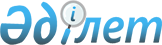 О внесении изменений и дополнений в решение акима Жетысуского района города Алматы от 12 апреля 2019 года № 03 "Об образовании избирательных участков по Жетысускому району города Алматы"Решение акима Жетысуского района города Алматы от 20 марта 2024 года № 1. Зарегистрировано в Департаменте юстиции города Алматы 20 марта 2024 года № 1757-02
      РЕШИЛ:
      1. Внести в решение акима Жетысуского района города Алматы от 12 апреля 2019 года № 03 "Об образовании избирательных участков по Жетысускому району города Алматы" (зарегистрировано в Реестре государственной регистрации нормативных правовых актов за № 1546) следующие изменения и дополнения:
      в приложении 1 к указанному решению:
      1) изменить границы избирательных участков № 313, 314, 315, 316, 324, 331, 335, 338, 341, 344, 345, 346, 347, 349, 353, 355, 356 согласно приложению № 1 к настоящему решению;
      2) дополнить вновь образованным избирательным участком № 653 согласно приложению № 2 к настоящему решению.
      2. Аппарату акима Жетысуского района города Алматы в установленном законодательством Республики Казахстан порядке обеспечить:
      1) государственную регистрацию настоящего решения в Департаментте юстиции города Алматы;
      2) размещение настоящего решения на интернет-ресурсе акимата Жетысуского района города Алматы после его официального опубликования.
      3. Контроль за исполнением настоящего решения возложить на руководителя аппарата акима Жетысуского района города Алматы.
      4. Настоящее решение вводится в действие по истечении десяти календарных дней после дня его первого официального опубликования.
      "СОГЛАСОВАНО"Председатель Территориальной избирательной комиссия города Алматы Избирательный участок № 313 (центр: Коммунальное государственное учреждение "Общеобразовательная школа № 66", город Алматы, улица Казакова, дом № 6)
      Границы: по четной стороне проспекта Рыскулова до улицы Ниязбекова; по нечетной стороне улицы Ниязбекова до улицы Казакова; от улицы Казакова до проспекта Райымбека включая дома № 243г, 243в, 243/1, 243; по северной стороне проспекта Райымбека до улицы Бокейханова. Избирательный участок № 314 (центр: Коммунальное государственное учреждение "Общеобразовательная школа № 66", город Алматы, улица Казакова, дом № 6)
      Границы: от улицы Корнилова по проспекту Рыскулова на восток (юго- восточная сторона) до улицы Ниязбекова; по улице Ниязбекова на юг (юго-западная сторона) до улицы Казакова; по улице Казакова на запад (северная сторона) до улицы Гончарова; по улице Гончарова на север (северо-восточная сторона) до улицы Корнилова; по улице Корнилова на запад (обе стороны) до улицы Крылова; от улицы Крылова до проспекта Рыскулова. Избирательный участок № 315 (центр: Коммунальное государственное учреждение "Общеобразовательная школа № 109", город Алматы, улица Гончарова, дом № 23). 
      Границы: от проспекта Рыскулова по западному берегу реки Есентай на юг; по реке Есентай между домами №66 и №68 до улицы Крылова; по четной стороне улицы Крылова до улицы Казакова; от улицы Крылова по четной стороне улицы Казакова до улицы Брюсова; от улицы Брюсова по четной стороне до проспекта Райымбека; по проспекту Райымбека на юго-запад (северная сторона) до улицы Кудерина; по улице Кудерина на север (восточная сторона) до проспекта Рыскулова. Избирательный участок № 316 (центр: Коммунальное государственное учреждение "Общеобразовательная школа № 109", город Алматы, улица Гончарова, дом № 23).
      Границы: от улицы Крылова по улице Столетова на восток (обе стороны) до улицы Гончарова; по улице Гончарова на юг (западная сторона) до улицы Стадионная включая дома №1/2 и 1/1 по ул. Чаплыгина; от улицы Гончарова по улице Стадионная на запад (северная сторона) до улицы Крылова; по улице Крылова на север (восточная сторона) до улицы Столетова. Избирательный участок № 324 (центр: Коммунальное государственное учреждение "Общеобразовательная школа № 112", город Алматы, улица Ратушного, дом № 131)
      Границы: от проспекта Рыскулова по улице Бокейханова (обе стороны) до улицы Табигат; по нечетной стороне улицы Табигат до дома № 31; от улицы Табигат по улице Серикова до большого Алматинского канала; от большого Алматинского канала по южной стороне до улицы Казыбаева; от большого Алматинского канала по западной стороне улицы Казыбаева (обе стороны) до проспекта Рыскулова; от улицы Казыбаева по северной стороне проспекта Рыскулова до улицы Бокейханова. Избирательный участок № 331 (центр: Акционерное общество "Келет", город Алматы, улица Бокейханова, дом № 233)
      Границы: от проспекта Рыскулова по западной стороне шоссе Северное кольцо до пересечения с улицей Бокейханова; от улицы Бокейханова до улицы Табигат включая дома №31 и №35; от улицы Табигат (по четной стороне) до улицы Самырсын; от улицы Самырсын до улицы Бокейханова; от улицы Бокейханова до проспекта Рыскулова; от проспекта Рыскулова (по северной стороне) до шоссе Северное кольцо. Избирательный участок № 335 (центр: Коммунальное государственное учреждение "Общеобразовательная школа № 129", город Алматы, микрорайон "Айнабулак-3", дом № 165А)
      Границы: вдоль восточного берега речки Есентай на север до дома № 56 улицы Воронежская; от дома № 56 улицы Воронежской в восточном направлении включая дома №№ 133А, 108 улицы Павлодарская, дома № 86 и №79 улицы Мещерского (южная сторона); от дома № 79 улицы Мещерского в южном направлении включая дома №№ 81, 83, 85, 89, 91, 93, 95, 99, 99А улицы Мещерского до улицы Павлодарская; от улицы Павлодарская по западной стороне улицы Мукатая на юг включая жилые дома №№142, 143, 143А, 144, 145, 147, 149, 150, 151, 152, 154, 155, 156, 157, 161, 162 микрорайона Айнабулак-3. Избирательный участок № 338 (центр: Коммунальное государственное учреждение "Школа-лицей № 143 имени Суюнбая", город Алматы, улица Колпаковского, дом № 26) 
      Границы: от улицы Колпаковского по восточной стороне проспекта Суюнбая до улицы Баянаульская; по южной стороне улицы Баянаульская до улицы Жангельдина; от улицы Жангельдина по западной стороне до улицы Болтирик Шешен; по северной стороне улицы Болтирик Шешен до улицы Есенова; по западной стороне улицы Есенова до улицы Колпаковского; по северной стороне улицы Колпаковского до проспекта Суюнбая. Избирательный участок № 341 (центр: Коммунальное государственное учреждение "Общеобразовательная школа № 102", город Алматы, улица Потанина, дом № 226)
      Границы: от улицы Жангельдина на запад по северной стороне улицы Баянаульская до проспекта Суюнбая; по восточной стороне проспекта Суюнбая до проспекта Рыскулова; по южной стороне проспекта Рыскулова на восток до улицы Гастелло; по западной стороне улицы Гастелло на юг до улицы Мусоргского; по северной стороне улицы Мусоргского до улицы Жангельдина; по восточной стороне улицы Жангельдина до улицы Баянаульская. Избирательный участок № 344 (центр: Коммунальное государственное учреждение "Общеобразовательная школа № 80", город Алматы, улица Жайсаң, дом № 22)
      Границы: от улицы Бурундайская по шоссе Северное кольцо на запад до улицы Жайсан (северная сторона); от шоссе Северное кольцо в северном направлении до улицы Венеры (восточная сторона); от улицы Венеры в северном направлении до улицы Феоктистова (восточная сторона); от улицы Венеры по улице Феоктистова в западном направлении до речки Есентай; по руслу речки Есентай в северном направлении до улицы Дыбенко; от улицы Дыбенко на восток по улице Аксуат на юг до улицы Бурундайская; по улице Бурундайская (по западной стороне) на юго-запад до шоссе Северное кольцо. Избирательный участок № 345 (центр: Коммунальное государственное учреждение "Общеобразовательная школа № 80", город Алматы, улица Жайсаң, дом № 22)
      Границы: от речки Есентай по улице Бурундайская на запад до границы города Алматы; по границе города Алматы на север до улицы Талант; по улице Талант (обе стороны) по границе микрорайона Кокжиек на восток до речки Есентай; от речки Есентай по улицы Феоктистова в восточном направлении (южная сторона) до улицы Венера; от улицы Феоктистова по улице Венера в южном направлении до улицы Жайсан (западная сторона); от улицы Венера по улице Жайсан в южном направлении до шоссе Северное кольцо; от улицы Жайсан по шоссе Северное кольцо в восточном направлении (южная сторона) до улицы Бурундайская, до пересечения с речкой Есентай. Избирательный участок № 346 (центр: Коммунальное государственное учреждение "Школа-гимназия № 101", город Алматы, улица Жансугурова, дом № 352)
      Границы: от речки Султанкарасу по улице Бурундайская на юг (западная сторона) далее по улице Жансугурова (западная сторона) до дома № 53 улицы Великолукская; от дома №53 улицы Великолукская в западном направлении до улицы Хожамьярова (северная сторона); от улицы Хожамьярова в южном направлении до улицы Сельская (западная сторона); по улице Сельская до домов №№ 27Б, 27А, 27; от домов №№ 27Б, 27А, 27 улицы Сельская до дома № 172А улицы Палладина; от дома № 172А улицы Палладина в северном направлении до дома № 78 улицы Ермоловой; от дома № 78 улицы Ермоловой в восточном направлении (южная сторона) до речки Султанкарасу включая дома №№ 231, 221, 223, 173А/1 улицы Бурундайская; от дома № 173А/1 улицы Бурундайская по речке Султанкарасу в северном направлении (восточная сторона) до улицы Бурундайская. Избирательный участок № 347 (центр: Коммунальное государственное учреждение "Школа-гимназия № 101", город Алматы, улица Жансугурова, дом № 352)
      Границы: от дома № 352 улицы Жансугурова на запад по улице Великолукская (южная сторона) до дома № 58 улицы Хожамьярова; от улицы Великолукская на юг по улице Хожамьярова (восточная сторона) до улицы Сельская; от улицы Сельская по улице Хожамьярова (обе стороны) до улицы Никольской; от улицы Никольской в западном направлении по улице Сельская через Лог до дома № 174 улицы Палладина (южная сторона); от дома № 174 улицы Палладина в южном направлении до улицы Жумабаева (восточная сторона); от улицы Палладина по улице Жумабаева (северная сторона) до улицы Беспакова; по улице Беспакова (восточная сторона) на юг до улицы Омарова; по улице Омарова нечетная сторона домов, с домов №1-39 на восток до улицы Жансугурова; по улице Жансугурова на север до дома № 352. Избирательный участок № 349 (центр: Коммунальное государственное учреждение "Общеобразовательная школа № 109", город Алматы, улица Гончарова, дом № 23)
      Границы: от улицы Брюсова по улице Казакова на северо-восток (юго- восточная, восточная сторона) до улицы Ниязбекова; от улицы Ниязбекова до проспекта Райымбека; от проспекта Райымбека на запад (северная сторона) до улицы Брюсова; по улице Брюсова на север (восточная сторона) до улицы Казакова. Избирательный участок № 353 (центр: Коммунальное государственное учреждение "Общеобразовательная школа № 129", город Алматы, микрорайон "Айнабулак-3", дом № 165А)
      Границы: от речки Есентай по южной стороне улицы Бурундайская, далее на юг по западной стороне улицы Бурундайская до речки Султанкарасу; от улицы Бурундайская по руслу реки Султанкарасу до дома № 173/20 улицы Бурундайская в западном направлении включая дома № № 207А, 219, 235А улицы Бурундайская (южная сторона) до дома № 75 улицы Павлодарская; по улице Павлодарская в западном направлении до речки Есентай (северная сторона) включая дом № 77 улицы Мещерского, дом № № 106, 133А улицы Павлодарская, дом № 56А улицы Воронежская; от речки Есентай в северном направлении до улицы Бурундайская. Избирательный участок № 355 (центр: Коммунальное государственное учреждение "Общеобразовательная школа № 177", город Алматы, микрорайон "Кокжиек", дом № 63)
      Границы: от улицы Геологов по улице Талант в западном направлении (северная сторона) до дома № 58Б микрорайона Кокжиек включительно; от дома № 58Б микрорайона Кокжиек по межквартальной улице в северном направлении (восточная сторона) до дома № 60А микрорайона Кокжиек включительно; от дома №60А микрорайона Кокжиек по межквартальной улице в восточном направлении (южная сторона) до дома №43А микрорайона Кокжиек включительно; от дома №43А микрорайона Кокжиек по межквартальной улице в юго-восточном направлении до ул. Геологов; от улицы Геологов в южном направлении до ул. Талант. Избирательный участок № 356 (центр: Коммунальное государственное учреждение "Общеобразовательная школа № 177", город Алматы, микрорайон "Кокжиек", дом № 63)
      Границы: по границе города Алматы (от улицы Талант) на север (восточная сторона) до речки Есентай; от речки Есентай по западной стороне до дома №18 микрорайона Кокжиек; далее вдоль домов №№ 19, 14, 7А, 7, 8Б микрорайона Кокжиек по западной стороне до улицы Талант; вдоль улицы Талант на запад (северная сторона) до границы города Алматы. Избирательный участок № 653 (центр: Коммунальное государственное учреждение "Общеобразовательная школа № 177", город Алматы, микрорайон Кокжиек, дом № 63)
      Границы: по границе города Алматы (восточная сторона) до речки Есентай; по речке Есентай на юг (западная сторона) до дома № 41А микрорайона Кокжиек; от дома № 41А микрорайона Кокжиек по межквартальной улице в западном направлении (северная стороная), включая дома №№ 42, 42А микрорайона Кокжиек до дома № 14 микрорайона Кокжиек; от дома № 14 микрорайона Кокжиек в северном направлении по межквартальной улице, включая дома № 20, 20А микрорайона Кокжиек до границы города Алматы (восточная сторона).
					© 2012. РГП на ПХВ «Институт законодательства и правовой информации Республики Казахстан» Министерства юстиции Республики Казахстан
				
      Аким Жетысуского района

Г. Кокобаева
Приложение № 1
решению
от 20 марта 2024 года № 1Приложение № 2
к решению акима
от 20 марта 2024 года № 1